مقدمه و معرفياین پروژه حاصل 3 ماه فعالیت وتلاش بر روی عملکرد قطعات و کارکرد نهایی این گیرنده - فرستنده می باشد که با استفاده از IC Mega8  و ATtiny13  به مرحله بهره برداری رسیده است .بوسیله برنامه ریزی این IC  ها می توان عملکرد دستگاههای الکترونیکی دیگر را از راه دور در دست گرفت وکنترل نمود . در پایان از زحمات استاد بزرگوارآقای دکتر عرفانیان که برای رسیدن به نتیجه مرا یاری نمودند صمیمانه تقدیر و تشکر می نمایم.فصل اولامواج مادون قرمز1-1- تعريف امواج مادون قرمزامواج مادون قرمز نوعی از امواج الکترومغناطیسی هستند که بعد از برخورد با جسم موجب گرم شدن آن می‌شود. این امواج دسته‌ای از پرتوهای نامرئی خورشید هستند. به همین سبب وقتی در مقابل نور خورشید قرار می‌گیریم احساس گرما می‌کنیم. این امواج دارای طول موج بیش تر از امواج مرئی و بسامد(فرکانس) کمتر از آن‌ها هستند. به همین دلیل در نمودار طیف الکترومغناطیس بعد از امواج مرئی (قابل مشاهده) قرار دارد. این امواج در نمودار بعد از رنگ قرمز در امواج مرئی که کم‌ترین شکست را نسبت به بقیه رنگ‌ها دارد قرارمی‌گیرد. به همین سبب به آن‌ها امواج فروسرخ یا مادون قرمز می‌گویند.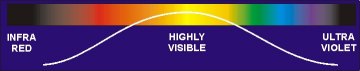 شكل (1-1) نمودار طيف الكترومغناطيس2-1- امواج مادون قرمز در الكترونيكامواج مادون قرمز امواج بسيار جالبي هستند زيرا براحتي قابل توليدند و مشكلات تداخل الكترومغناطيسي را هم ندارند. به همين دليل بطور عمده در ارتباطات و كنترل استفاده مي شوند.اما با اين ارتباط مادون قرمز داراي معايبي نيز مي باشد.بطور مثال منابع نور داراي امواج مادون قرمزند و مي توانند موجب اختلال در اين ارتباط شوند. همچنين نور خورشيد داراي طيف گسترده اي از امواج مادون قرمز است.اكثر اشياء قادر به توليد و انتشار امواج مادون قرمز هستند. هر جسمي كه حرارت منتشر ميكند، شامل بدن، لامپ، بخاري، اجاق، موتور اتومبيل، چرخ هاي اتومبيل، آسفالت داغ، و حتي آب داغ در لوله، امواج مادون قرمز منتشر ميكند.استفاده چشمگير از امواج مادون قرمز در ريموت كنترلهاي تلويزون، دستگاههاي پخش ويديو و ... موجب ارزان شدن ديودها و ترانزيستورهاي مادون قرمز در بازار شده اند. جهت جلوگيري از ارتباطات ناخواسته و ايجاد يك ارتباط خوب، استفاده از يك الگوي مشخص كه گيرنده را قادر به تشخيص اطلاعات از امواج ناخواسته محيطي كند، امري حياتي است. به عنوان مثال قادريم شبها هزاران ستاره را در آسمان ببينيم، در اين حال يك هواپيما را كه در فاصله بسيار دوري در آسمان در نطر بگيريد، ميتوان  آن را توسط چراغ چشمك زن براحتي تشخيص داد. حتي اگر نور آن بسيار ضعيف تر از نور ستارگان اطراف باشد. چشمك زدن چراغ سيگنال هواپيما يك الگو جهت اطلاع است.همانند مثال هواپيما، محيطي كه تلويزيون در آن قرار دارد ممكن است شامل هزاران منبع كوچك مادون قرمز باشد (بدن، لامپ، ليوان قهوه داغ و ...) استفاده از الگوي ارتباطي راهي بسيار آسان جهت القاء ديگر نورها است.3-1- کاربردهادر تلفن همراهقابلیت تبادل اطلاعات از راه بیسیم به وسیله پرتو نامرئی مادون قرمز. (INFRARED)می‌توان به وسیله این قابلیت اطلاعاتی مانند عکس، فیلم و یا دیگر موارد را به گوشی‌های تلفن همراه دیگر و یا رایانه خود ارسال نمود. البته باید توجه داشت سرعت انتقال اطلاعات با امواج مادون قرمز بسیار پایین است و برای انتقال فایل‌ها با حجم بالا از نظر زمانی مناسب نیست.فیزیوتراپیدر فیزیوتراپی جهت درمان بسیاری از بیماری ها و کنترل درد از سیستم IR استفاده می‌گردد.طیف بینی مادون قرمزاین نوع طیف بینی در مطالعه ترکیبات شیمیایی، بررسی سطوح و اندازه گیری کمی و ... کاربرد دارد.ابزارهای دید در شباین ابزارها بر اساس سنجش تابش مادون قرمز که از حوزه دید انسان پنهان است طراحی شده است.ریموت کنترلدر ریموت های کنترل دستگاههای خانگی از این امواج جهت کنترل دستگاه مربوطه استفاده می شود. از استانداردهای رایج این نوع ریموت ها استاندارد RC5 و RC6 است.4-1- دسته بندی فرکانسها 
فرکانسهای مختلف در مدارهای الکتریکی و الکترونیکی ، رفتارهای متفاوتی از خود نشان می دهد . همین رفتار متفاوت است که برای هر مورد کاربرد ویژه ای را فراهم    می کند. بدین سبب ، فرکانسها را در طبقات متفاوت دسته بندی می کنند: 1- امواج فوق العاده کوتاه کاربرد در مخابرات  تلویزیونی رایو آماتور ماهواره و تلفن سیار اتومبیل
2- امواج خیلی کوتاه کاربرد در fm تلویزیون و تلفن بیسیم 
3- امواج کوتاه کاربرد در مخابرات عمومی 
4- فرکانس رادیویی متوسط کاربرد در مخابرات رادیوییهوایی 
5- فرکانس رادیویی کم کاربرد در مخابرات دریایی 
الف – سیگنال: dc که فرکانس آن صفر است و بیشتر به عنوان منبع انرژی در دستگاه های مختلف استفاده می شود . 
ب- فرکانسهای ده هرتز تا یک کیلو هرتز : این فرکانس هادر مولدهای قدرت و خطوط انتقال آن در نیروگاهها استفاده می شود .
ج – فرکانسهای صوتی : این فرکانسها در محدوده 20 هرتز تا 20 کیلو هرتز قرار دارد و محدوده گویش و شنوایی انسان را در بر می گیرد . 
د – فرکانسهای رادیویی کم : این فرکانسها در محدوده 30 کیلو هرتز تا 300 کیلو هرتز قرار دارد و به lf مشهور است . این محدوده فرکانسی در گیرنده های قدیمی مورد استفاده قرار می گرفت . 
ه – فرکانسهای رادیویی متوسط : این فرکانسها در محدوده 300 کیلو هرتز تا 3 مگا هرتز قرار دارد و باند موج متوسط را پوشش می دهد . 
و – امواج اولتراسونیک با ماورای صوت : این امواج در محدوده 20 کیلو هرتز تا 2 مگا هرتز قرار دارد و بیشتر در دستگاههای کنترل از راه دور استفاده می شود . 
ز – فرکانسهای تصویر یا ویدئو : این فرکانسها در محدوده 50 هرتز تا 5 مگا هرتز قرار دارد و فرکانسهای تصویر یا ویدئو را در تلویزیون تشکیل می دهد . 
ح – فرکانسهای رادیویی خیلی کم :vlf این فرکانسها در محدوده 10 کیلو هرتز تا 30 کیلو هرتز قرار دارد و امروزه به عنوان سیگنال رادیویی مورد استفاده قرار نمی گیرد . 
ط – فرکانسهای رادیویی زیادhf  :این فرکانسها در محدوده 3 تا 30 مگا هرتز قرار دارد و معمولاً موج کوتاه رادیویی را تشکیل می دهد . 
ی – فرکانسهای رادیویی خیلی زیاد vhf :این فرکانسها در محدوده فرکانسی 30 مگا هرتز تا 300 مگاهرتز قرار دارد و فرکانسهای رادیویی آماتوری و کانالهای تلویزیونی را تشکیل می دهد . 
ک – فرکانسهای رادیویی خیلی خیلی زیاد : این فرکانسها در محدوده 300 مگا هرتز تا 3گیگا هرتز قرار دارد و کانال ها یuhf تلویزیونی را تشکیل می دهد . 
ل- فرکانسهای رادیویی فوق العاده زیاد shf  :محدوده فرکانسی این باند در حد فاصل 3 گیگا هرتز تا 30 گیگاهرتز قرار دارد . 
م – فرکانسهای رادیویی بی نهابت زیاد ehf  :این فرکانسها در محدوده 30 گیگا هرتز تا 300 گیگا هرتز قرار دارد. فرکانهای shf و ehf معمولاً باند میکروویو را تشکیل می دهد . 
ن – امواج نورانی : فرکانسهای بیشتر از 1000 گیگا هرتز از محدوده امواج رادیویی خارج شده و طیف امواج نورانی مرئی و غیر مرئی را تشکیل می دهد . بیشترین فرکانس را اشعه کیهانی دارد در محدوده پنج ضرب در ده به توان بیست هرتز تا هشت ضرب در ده به توان بیست و یک هرتز قرار دارد . فصل دوماصول كاركرد فرستنده وگيرندهمادون قرمز1-2- مقدمهروش كار بدين صورت است كه ريموت امواج توليدي را بصورت پالس هايي در فركانس خاص انتشار مي دهد. ماژول مادون قرمز گيرنده در تلويزيون يا دستگاه پخش تصوير نيز در همين فركانس معين تنظيم ميشود و از اين طريق از دريافت ديگر فركانس ها جلوگيري مي كند. بهترين فركانس جهت انجام اين كار بين 30 تا 40Khz است و پر كاربردترين آن فركانس 36Khz است. اين كار دقيقا مشابه تنظيم گيرنده راديويي در فركانس خاص است.ريموت كنترل ها از فركانس 36Khz (و يا نزديك به آن) جهت ارسال اطلاعات استفاده مي كنند. بدين صورت كه براي ارسال "1"، نور منتشر شده از ديود مادون قرمز بصورت پالس 36Khz و جهت ارسال "0" خاموش است.ساختن پالس 36Khz كاري بسيار آسان است كار مشكل دريافت و تشخيص اين فركانس است. اين مهم ساخت آي سي هاي گيرنده مادون قرمز كه شامل فيلتر، مدار ديكدر، مدار تقويت توسط كارخانه هاي سازنده را موجه مي كند.2-2- بررسي مداراتدر قسمت فرستنده يك موج مربعي با دوره تناوب 27uS به بيس ترانزيستوري كه ديود مادون قرمز را درايو مي كند تزريق مي شود. پس از ايجاد موج مادون قرمز در ديود فرستنده، خروجي گيرنده سوئيچ مي شود.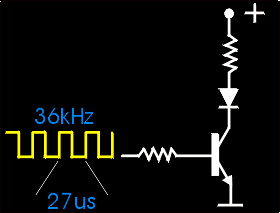 شكل (1-2) پالسها در مدار فرستندهحال اگر فركانس را در فرستنده قطع و وصل  كرد، خروجي گيرنده وضعيت حضور سيگنال 36Khz را در فرستنده نشان خواهد داد.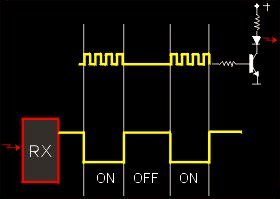 شكل (2-2)عملكرد ارسال و دريافت پالسهامنطق خروجي دمدولاتورهاي مادون قرمز منفي است. بدين صورت كه هنگامي كه يك دنباله پالس مادون قرمز در گيرنده دريافت مي شود خروجي آن صفر مي شود و اين به معني "1" منطقي است.حال به عنوان مثال جهت جلوگيري از تاثير ريموت كنترل فيليپس بر روي تلويزيون پاناسونيك، كد بندي مخصوص به خود را به كار ميگيرند.در عين حالي كه بطور كلي از يك فركانس كرير مشترك استفاده مي كنند، از تركيب بيت متفاوت و يا كدبندي متفاوتي جهت ارسال اطلاعات استفاده مي كنند.تاكنون چندين استاندارد مختلف ابداع شده است اما در اينجا فقط يكي از آنها مورد بررسي قرار خواهد گرفت:استاندارد فيليپس. ابتدا شركت فيليپس استاندارد RC5 را ابداع و بهينه نمود. اين استاندارد از تعداد بيت ثابت ‌جهت ارسال اطلاعات استفاده ميكند.           هنگامي كه يك كليد فرستنده فيليپس فشار داده شود يك رشته 14 بيتي (1.728uS per bit) ارسال مي گردد. اگر كليد را در اين وضعيت نگه داشت اين رشته هر 130ms تكرار خواهد شد.هر بيت به دوقسمت تقسيم مي شود كه هر بخش در سطح منطقي  متفاوتي قرار دارد. اگر بيت انتقال داده شده "1" باشد بخش سمت چپ آن صفر و بخش ديگر يك مي شود. و اگر بيت انتقال داده شده 0 باشد بخش سمت چپ آن يك و بخش ديگر صفر خواهد شد.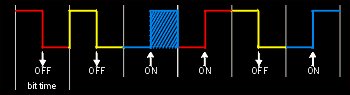 شكل  (3-2) فرم اطلاعات در گيرندهاين بدان معناست كه بخش دوم سيگنال مادون قرمز دقيقا با بيتي كه در حال ارسال هست برابر است. به عنوان مثال در شكل بالا در قسمت هاشور خورده كه بخش دوم سيگنال  است نشان دهنده اين است كه اطلاعات ارسالي 1 بوده است.با توجه به مطالب بالا اگر بخواهيم سطح منطقي را از سيگنال خارج شده از گيرنده بطور مستقيم بخوانيم بايد نيمه اول بيت را بخوانيم. به بيان صحيح تغير سطح منطقي دقيقا در وسط بيت رخ مي دهد. بعنوان مثال خروجي گيرنده در حالت دريافت بيت صفر با تغيير سطح از صفر به يك و در حال دريافت بيت يك با تغيير سطح از يك به صفر مواجه مي شود.براي تشخيص پالس  27uS در آي سي گيرنده بايد حداقل چندين پالس (با فركانس صحيح) به آن اعمال شود. تعداد پالس هاي ارسالي در فرستنده فيليپس تعداد 32 پالس در هر نيم بيت يا 64 پالس در كل بيت است. مثلا ارسال بيت “0” معادل ارسال 32 پالس مربعي با دوره تناوب 27uS و پس از آن قطع سيگنال به مدت 32 * 27uS است و بطور معكوس جهت ارسال بيت “1” عدم حضور سيگنال به مدت 32 * 27uS و پس از آن ارسال 32 پالس با دوره تناوب 27uS است.اكنون نوبت به ديكد موج دريافتي از خروجي دمدولاتور (گيرنده مادون قرمز) است. مي توان با به دست آوردن لبه پالس در وسط بيت اطلاعات را آشكار كرد.اگر لبه پايين رونده بود بمعني “0” و اگر لبه بالا رونده بود به معني “1” است.ريموت كنترل هاي فيليپس يك رشته 14 بيتي را به صورت زير ارسال مي كنند.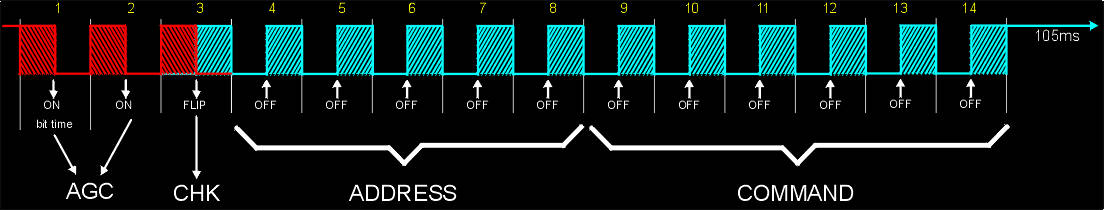 شكل (4-2)فرم ارسال اطلاعات در فرستندهPhilipsدر شكل بالا مي توان 14 بيت را مشاهده كرد. بيت هاي قرمز در سطح منطقي “1” و بيت هاي آبي در سطح منطقي “0” هستند.دو بيت اول (بيت 1 و 2) بيت هاي AGC Calibration ناميده مي شوند. اين دوبيت “1” هستند و جهت كاليبراسيون حلقه كنترل گين اتوماتيك در گيرنده به كار مي روند.در ريموت فيليپس بيت سوم Check bit ناميده مي شود. هنگامي كه در ريموت كليدي را فشار مي دهيد وضعيت اين بيت معكوس (Toggle) مي شود حتي اگر همان كليد قبلي را فشار دهيد. اين ساختار ساختار جالبي است. فرضا كليد “1” را به مدت چندين ثانيه در ريموت فشار دهيد. سپس با دست ديگر سيگنال را براي مدتي بلاك كنيد.تلويزيون 2 قطار پالس را دريافت مي كند. برخي سيستم ها اين كار را به منزله دريافت دو “1” تلقي ميكنند و كانال “11” را انتخاب مي كنند. اما اين مورد در سيستم فيليپس اتفاق نمي افتد. اين بيت در هر بار فشردن كليد تغيير وضعيت مي دهد. پس قطع و وصل سيگنال بنا به هر دليلي از فشردن كليد جديد، توسط سيستم قابل تفكيك است.يعني جهت تغيير به كانال “11” شما مي بايست حتما كليد “1” را دو بار فشار دهيد.پنج بيت بعدي (بيت هاي 4 تا 8) جهت آدرس و يا تعيين نوع دستگاهي كه بايد دستورات را اجرا كند به كار مي روند. بعنوان مثال دستگاه هاي تلويزون بصورت استاندارد از آدرس صفر استفاده مي كنند. بيت هشتم كم ارزش ترين بيت آدرس است.جدول(1-2) آدرس باينري وسايل صوتي وتصوبريشش بيت بعدي (بيت هاي 9 تا 14) جهت ارسال دستورات به دستگاه انتخاب شده توسط بيت هاي آدرس بكار مي رود. بيت 14 كم ارزش ترين بيت و آخرين بيت ارسالي است.براي مثال كليد استپ (Stop key) از دستور 54 (36hex)استفاده مي كند كه بيت هاي 9، 10، 12 و 13 يك و بيت 11 و 14 صفر هستند.جدول)2-2) دستورات عملكرد دكمه ها روي ريموت كنترل3-2- عملکرد مداردر مدار فرستنده ارسال اطلاعات توسط یك دیود مادون قرمز انجام میگیرد.در گیرنده نیز میتوان توسط یک دیود گیرنده مادون قرمز اطلاعات ارسالی را آشکار کرد. ولی چون سینگال دریافتی ضعیف است ابتدا باید آن را تقویت کرد.همانطور که قبلا اشاره شد سینگال ارسالی RC5 روی یک موج 36 کلیوهرتزی سوار است پس باید پس از تقویت آن را دمدوله کرد. اصولا عمل دمدولاسیون به فیلتر دقیقی نیاز دارد.جهت دریافت، تقویت و دمدولاسیون آی سی های متعددی موجود است که بصورت مجتمع هر سه عمل فوق را انجام می دهند ونیاز به طراحی بلاک های فوق را مرتفع می سازد.به علاوه در برخی آی سی ها بلاکی جهت حذف نور خورشید نیز موجود است که باعث بهبود کیفیت گیرنده می شود. لذا در این پروژه جهت دریافت سیگنال از این نمونه آی سی استفاده شده است.تقریبا تمام آی سی های فوق سه پایه است. و عمده تفاوت آنها در فرکانس کریر و حساسیت است. یکی از معروفترین این آی سی ها TSOP1738 است که به راحتی در بازار ایران نیز یافت می شود. دو رقم آخر در این خانواده فرکانس کاری آی سی را نشان می دهد که در اینجا 38Khz است. پایه های این آی سی به شرح زیر است: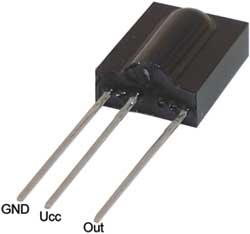 شكل(5-2) آي سي TSOP1738این آی سی جهت راه اندازی به مدار خاصی احتیاج ندارد ولی به دلیل حساسیت بسیار بالا یک فیلتر  پایین گذر در مدار تغذیه آن پیشنهاد می گردد. خروجی اکثر این آی سی ها Open Collector است، لذا یک مقاوت جهت پول آپ خروجی الزامی است. خروجی آی سی فوق در حالت معمولی یك بوده و در حالت دریافت سیگنال صفر می گردد.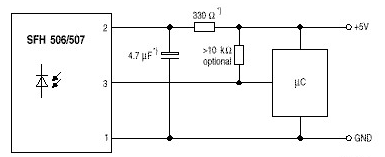 شكل (6-2)مدار داخلي آي سي TSOP1738جهت ارسال اطلاعات در فرستنده از آدرس 13 استفاده شده است. دليل انتخاب اين آدرس همان طور كه در جدول استاندارد RC5 قابل مشاهده است آزاد بودن اين كانال است.در فرستنده 4 پين آزاد وجود دارد كه جهت هر چهار كليد كد خاصي تعريف شده است.جدول(2-2) كدهاي پينهاي آزاد در فرستندهدر گيرنده از كدهاي 53 و 18 جهت تغيير خروجي استفاده شده است.فصل سومشماتيك مدارها4-1-  شماتيك مدار فرستنده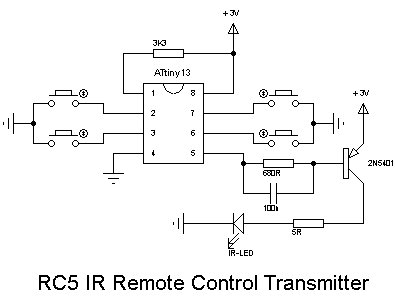 شكل (1-3)مدار فرستنده4-2- شماتيك مدار گيرنده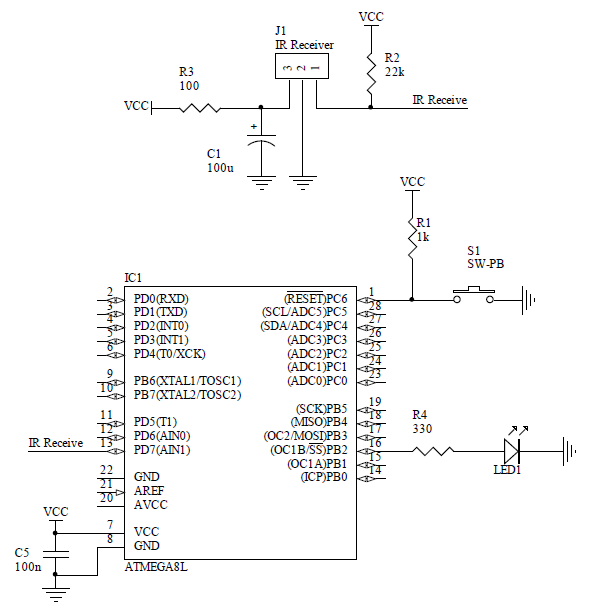 شكل (2-3)مدار گيرنده  فصل چهارمبرنامه دستگاهدر بخش فرستنده برنامه بصورت اسمبلی نوشته شده و در قسمت گیرنده از کتابخانه های داخلی Bascom جهت نوشتن برنامه استفاده شده است.4-1- برنامه فرستنده:;****************************************************;*File Name:	RC5_Send.asm					*;*Title:		RC5 IR Remote Control Transmitter		*;*Version:	1.0						*;*Author:							*;*Target MCU:	ATTiny13					*;*Editor:	AVR Studio 4.11				*;*Assembler:	AVR Assembler Version 2			*;								* ;*The timing is adapted for 9.6 MHz crystal			*;****************************************************.include "tn13def.inc".cseg.org 0rjmp reset		; Reset Handlerreti			; IRQ0 Handlerrjmp _pcint0	; PCINT0 Handlerreti			; Timer0 Overflow Handlerreti			; EEPROM Ready Handlerreti			; Analog Comparator Handlerreti			; Timer0 CompareA Handlerreti			; Timer0 CompareB Handlerreti			; Watchdog Interrupt Handlerreti			; ADC Conversion Handler;;****************************************************reset: 	; Set Stack Pointer to top of RAM	ldi r16,low(ramend)	out spl,r16	; Config PortB	ldi r16,$01	out ddrb,r16	;Enable Puulups	ldi r16,$1e	out portb,r16	;Timer/Counter – Output Compare Register A	;Will Generate 37.5KHz Carrier	ldi r16,$80	out ocr0a,r16	;Carrier off	ldi r16,$c2	out tccr0a,r16	;Timer on	ldi r16,$01	out tccr0b,r16	rcall wait_884us	;timer off	ldi r16,$00	out tccr0b,r16	;(MCUCR) mcu control register(sleep mode,enable sleep)	ldi r16,$30	out mcucr,r16	;addres	ldi r19,13	;(gimsk) General Interrupt Mask Register	ldi r16,$20	out gimsk,r16	;(PCMSK) Pin Change Mask Register	ldi r16,$1e	out pcmsk,r16	sei;;***********************Main*************************main:	sleeprjmp main;********************End Program*********************;_pcint0:	sbis pinb,1		rjmp key_1	sbis pinb,2		rjmp key_2	sbis pinb,3		rjmp key_3	sbis pinb,4		rjmp key_4;----------------------------------------------------return:	;wait until to all key no press	sbis pinb,1		rjmp return	sbis pinb,2		rjmp return	sbis pinb,3		rjmp return	sbis pinb,4		rjmp return	;Toogle Bit	com r0	;reset flag	ldi r16,$20	out gifr,r16reti;;----------------------------------------------------key_1:	rcall wait_30mskey_11:	sbic pinb,1		rjmp return	;command	ldi r18,41	rcall transfer	rjmp key_11;key_2:	rcall wait_30mskey_22:	sbic pinb,2		rjmp return	;command	ldi r18,14	rcall transfer	rjmp key_22;key_3:	rcall wait_30mskey_33:	sbic pinb,3		rjmp return	;command	ldi r18,53	rcall transfer	rjmp key_33;key_4:	rcall wait_30mskey_44:	sbic pinb,4		rjmp return	;command	ldi r18,18	rcall transfer	rjmp key_44;;****************************************************transfer:	;Timer on	ldi r16,$01	out tccr0b,r16	;Send first start bit	rcall logic_1	;Send second start bit	rcall logic_1	;Send toggle bit	sbrc r0,0		rcall logic_1	sbrs r0,0		rcall logic_0	;Send 5 bit address, msb first	;Bit 4	sbrc r19,4		rcall logic_1	sbrs r19,4		rcall logic_0	;Bit 3	sbrc r19,3		rcall logic_1	sbrs r19,3		rcall logic_0	;Bit 2	sbrc r19,2		rcall logic_1	sbrs r19,2		rcall logic_0	;Bit 1	sbrc r19,1		rcall logic_1	sbrs r19,1		rcall logic_0	;Bit 0	sbrc r19,0		rcall logic_1	sbrs r19,0		rcall logic_0	;Send 6 bit command, msb first	;Bit 5	sbrc r18,5		rcall logic_1	sbrs r18,5		rcall logic_0	;Bit 4	sbrc r18,4		rcall logic_1	sbrs r18,4		rcall logic_0	;Bit 3	sbrc r18,3		rcall logic_1	sbrs r18,3		rcall logic_0	;Bit 2	sbrc r18,2		rcall logic_1	sbrs r18,2		rcall logic_0	;Bit 1	sbrc r18,1		rcall logic_1	sbrs r18,1		rcall logic_0	;Bit 0	sbrc r18,0		rcall logic_1	sbrs r18,0		rcall logic_0	;Carrier off	ldi R16,$C2	Out Tccr0a,R16	;frame gap delay	rcall wait_87ms	;Timer off	ldi r16,$00	out tccr0b,r16ret;----------------------------------------------------logic_1:	;Carrier off	LDI R16,$C2	Out Tccr0a,R16	;Waitus 883	rcall wait_883us	;Carrier on	ldi r16,$42	out tccr0a,r16	;Waitus 884	rcall wait_884usret;----------------------------------------------------logic_0:	;Carrier on	ldi r16,$42	out tccr0a,r16	;Waitus 883	rcall wait_883us	;Carrier off	ldi R16,$C2	Out Tccr0a,R16	;Waitus 884	rcall wait_884usret;;----------------------------------------------------wait_883us:	; ============================= 	;    delay loop generator 	;     8477 cycles:	; ----------------------------- 	; delaying 8475 cycles:	           ldi  R20, $19	WGLOOP00:  ldi  R21, $70	WGLOOP01:  dec  R21	           brne WGLOOP01	           dec  R20	           brne WGLOOP00	; ----------------------------- 	; delaying 2 cycles:	          nop	          nop	; =============================  ret;----------------------------------------------------wait_884us:	; ============================= 	;    delay loop generator 	;     8486 cycles:	; ----------------------------- 	; delaying 8484 cycles:	           ldi  R20, $0E	WGLOOP10:  ldi  R21, $C9	WGLOOP11:  dec  R21	           brne WGLOOP11	           dec  R20	           brne WGLOOP10	; ----------------------------- 	; delaying 2 cycles:	          nop	          nop	; =============================  ret;----------------------------------------------------wait_87ms:	; ============================= 	;    delay loop generator 	;     835200 cycles:	; ----------------------------- 	; delaying 835197 cycles:	          ldi  R20, $0B	WGLOOP0:  ldi  R21, $6F	WGLOOP1:  ldi  R22, $E3	WGLOOP2:  dec  R22	          brne WGLOOP2	          dec  R21	          brne WGLOOP1	          dec  R20	          brne WGLOOP0	; ----------------------------- 	; delaying 3 cycles:	          ldi  R20, $01	WGLOOP3:  dec  R20	          brne WGLOOP3	; =============================  ret;;****************************************************wait_30ms:	; ============================= 	;    delay loop generator 	;     288000 cycles:	; ----------------------------- 	; delaying 287994 cycles:	          ldi  R20, $02	WGLOOP4:  ldi  R21, $CE	WGLOOP5:  ldi  R22, $E8	WGLOOP6:  dec  R22	          brne WGLOOP6	          dec  R21	          brne WGLOOP5	          dec  R20	          brne WGLOOP4	; ----------------------------- 	; delaying 6 cycles:	          ldi  R20, $02	WGLOOP7:  dec  R20	          brne WGLOOP7	; ============================= ret4-2- برنامه گیرنده:'-------------------------------------------------------------------------------' Filename   : RC5_Receive.bas' Purpose    : RC5 Remote Control Receiver' Author     : ' Controller : ATMega8' Compiler  : BASCOM-AVR   Rev. 1.11.7.4'-------------------------------------------------------------------------------$regfile = "m8def.dat"$crystal = 1000000Dim Address As Byte , Command As Byte , State As Byte , Sel As ByteConfig Rc5 = Pind.7Config Portb = &B00011110Config Portc = &B00011110Config Pind.6 = OutputEnable InterruptsMain:	Portd.6 = 0	Do		Getrc5(address , Command)	Loop Until Address = 13	Portd.6 = 1	If Command = State Then Goto Main	State = Command	Command = Command And &B01111111	Select Case Command		Case 41 : Sel = 3		Case 14 : Sel = 3		Case 53 : Sel = 2		Case 18 : Sel = 2	End Select		Toggle Portb.sel		Toggle Portc.selGoto MainEnd                                                         'end programفهرست منابع ومآخذ1 .http://www.clearwater.com.au/rc5/.2http://www.ustr.net/infrared/index.shtml.3http://www.ee.washington.edu/conselec/A95/projects/pierre  g/works/works.htm.4http://www.mcselec.com/an_105.htm.5http://www.8052.com/codelib/rc5.cپيوست‌هاSYSTEM ADDRESSEQUIPMENT0TV SET 11TV SET 22VIDEOTEXT3EXPANSION FOR TV 1 AND 24LASER VIDEO PLAYER5VIDEO RECORDER 1 (VCR 1)6VIDEO RECORDER 2 (VCR 2)7RESERVED8SAT 19EXPANSION FOR VCR 1 OR 210SAT 211RESERVED12CD VIDEO13RESERVED14CD PHOTO15RESERVED16AUDIO PREAMPLIFIER 117RECEIVER / TUNER18TAPE / CASSETE RECORDER 19AUDIO PREAMPLIFIER 220CD21AUDIO RACK22AUDIO SAT RECEIVER23DCC RECORDER24RESERVED25RESERVED26WRITABLE CD26-31RESERVEDSYSTEM ADDRESSEQUIPMENT0TV SET 11TV SET 22VIDEOTEXT3EXPANSION FOR TV 1 AND 24LASER VIDEO PLAYER5VIDEO RECORDER 1 (VCR 1)6VIDEO RECORDER 2 (VCR 2)7RESERVED8SAT 19EXPANSION FOR VCR 1 OR 210SAT 211RESERVED12CD VIDEO13RESERVED14CD PHOTO15RESERVED16AUDIO PREAMPLIFIER 117RECEIVER / TUNER18TAPE / CASSETE RECORDER 19AUDIO PREAMPLIFIER 220CD21AUDIO RACK22AUDIO SAT RECEIVER23DCC RECORDER24RESERVED25RESERVED26WRITABLE CD26-31RESERVEDSYSTEM ADDRESSEQUIPMENT0TV SET 1COMMAND (in decimal)DESCRIPTION of FUNCTION0-9NUMERIC KEYS 0 - 912STANDBY13MUTE14PRESETS16VOLUME UP17VOLUME DOWN18BRIGHTNESS  + 19BRIGHTNESS -20COLOR SATURATION +21COLOR SATURATION -22BASS UP 23BASS DOWN24TREBLE  + 25TREBLE -26BALANCE RIGHT27BALANCE LEFT48PAUSE 50FAST REVERSE52FAST FORWARD-53PLAY54STOP55RECORD 63SYSTEM SELECT71DIM LOCAL DISPLAY77LINEAR FUNCTION (+)78LINEAR FUNCTION (-)80STEP UP81STEP DOWN82MENU ON83MENU OFF84DISPLAY A/V SYS STATUS85STEP LEFT86STEP RIGHT87ACKNOWLEDGE88PIP ON/OFF89PIP SHIFT 90PIP MAIN SWAP91STROBE ON/OFF92MULTI STROBE93MAIN FROZEN943/9 MULTI SCAN95PIP SELECT96MOSAIC MULTI PIP97PICTURE DNR98MAIN STORED99PIP STROBE100RECALL MAIN PICTURE101PIP FREEZE102PIP STEP UP103PIP STEP DOWN118SUB MODE119OPTIONS BUS MODE123CONNECT124DISCONNECTCOMMAND (in decimal)DESCRIPTION of FUNCTION0-9NUMERIC KEYS 0 - 912STANDBY13MUTE14PRESETSكليدكدKey 141Key 214Key 353Key 418